Cumbria Prayer Diary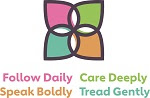 June 2021Praying with our fellow Christians in Cumbria, together with our link dioceses of Northern Argentina, Stavanger and ZululandThe ongoing lockdown means that Church House remains closed and therefore it is impossible to print off hard copies of the prayer diary for the foreseeable future.  The Vision prayer for the new five-year strategy has now replaced the former God for All prayer on the final page.We will continue to pray for those who are in the front line of dealing with the current pandemic and the use of the following prayer is encouraged:Loving God, as your Son healed the sickAnd brought good news to the needyBe with us this day.Loving Jesus as you taught us to‘Do unto others as you would have them do to you’Be with all the medical staff this day.Loving spirit, your gift is healing,Bring your healing fire to our homes, our hospitals and our county,But most of all, be with us this day. AmenFor full information of the Anglican Communion please visit https://www.anglicancommunion.org/resources/cycle-of-prayer.aspxPrayer Diary Editor – Cameron Butlandcdsa03@gmail.comWeek Twenty-One Theme – Brampton DeanerySunday 30th May – Trinity SundayDeanery – for our MCs: Eden Wild Goose; Irthing, Gelt and Eden; Borders Area (yet to launch as a MC)Coronavirus – for all NHS staff recovering from the winter wave of infections and those traumatised by their experiencesVision – for the discussions of the new covenant and county agreements to be signed on Advent SundayWorld Church – pray for La Iglesia Anglicana de MexicoMonday 31st MayThe Feast of the Visitation Today we remember the story of the visit of Mary to Elizabeth from St Luke’s Gospel.  Today we give thanks for the faith of both Mary and Elizabeth.Deanery – for Rural Dean Edward Johnsen, Deanery Lay Chair Sheila Goodliffe and The Deanery Standing GroupWorld Church - The Diocese of Canberra & Goulburn– The Anglican Church of AustraliaTuesday 1st JuneJustin Martyr - one of the earliest theologians of the church, Justin Martyr was an early Christian apologist and philosopher. Most of his works are lost, but two apologies and a dialogue did survive, which are still widely quoted.Deanery – for Ruth Hutchinson and the Brampton Area, for NYC Online youth meetings by Zoom andfor wisdom in the Eden Wild Goose MC for how to proceed with the appointment of a Children’s and Family Outreach WorkerWorld Church - The Diocese of Canterbury – The Church of EnglandWednesday 2nd JuneDeanery – for church-based COVID support networks across the parishes and for links with various local community action groups also meeting the challenges of the COVID situation.World Church - The Diocese of Cape Coast – TheChurch of the Province of West AfricaThursday 3rd JuneCorpus ChristiThis feast is fixed for the first Thursday after Trinity Sunday and is the celebration of the gift of the Eucharist to the church.Deanery – for discernment in building on the new contacts and ways of connecting online as ChurchWorld Church - The Diocese of Cape Coast – TheChurch of the Province of West AfricaFriday 4th JuneDeanery – for a new commitment and inventiveness in finding ways to enable lay Christians to exercise ministry in the local church and in the deaneryWorld Church - The Diocese of North EasternCaribbean & Aruba – The Church in the Province of the West IndiesSaturday 5th JuneSt Boniface - Boniface is a name given to Winfred when he became a missionary to the Germanic tribes in the eighth century.  He is remembered in many German speaking communities today as their patron saint and his courageous faith which led to his martyrdom in 754 is celebrated today.Deanery – for development of a Mission Community in the Border area of the deanery and for the widening of the NYC ministry across the deaneryWorld Church - The Diocese of Carlisle – The Churchof EnglandWeek Twenty Two Theme – Ullswater MCSunday 6th June – The First Sunday after TrinityMC - Matterdale, Watermillock, Dacre, Pooley Bridge, Barton and Martindale Anglican churches, Stainton Methodist Church and Patterdale LEPCoronavirus – for people meeting up as the restrictions ease this week, for time spent together and reuniting with loved ones.Vision - pray for the care of our local environment, that we might take seriously the fifth mark of mission and care for the land that we have been given and all lifeWorld Church – pray for the Church of the Province of Myanmar (Burma)Monday 7th JuneMC – Methodist Minister (Tim Cooke), Lay Readers (Alan Wright, Gordon Dugmore, and George Theobald), all Churchwardens, PCCs and Methodist structures as we build on past relationships but also adjust to new ways of working together. Pray for deployment decisions for two groups of Anglican churches.World Church - The Diocese of East Carolina –The Episcopal ChurchBishop James – Prayer rota for House of LordsTuesday 8th JuneThomas Ken – Thomas was an English cleric who was considered the most eminent of the English non-juring bishops, and one of the fathers of modern English hymnody. Thomas died in 1711 at Longleat, he was buried at the Church of St John the Baptist, Frome.MC – Messy church and café church at Stainton and holiday activities at Pooley Bridge and PatterdaleWorld Church - The Diocese of North Carolina –The Episcopal ChurchBishop James – Prayer rota for House of LordsWednesday 9th June St Columba (Columcille) - Saint Columbus (Columba) evangelist of the British Isles. He studied in monastic schools and received bardic training in Irish poetry and literature in Donegal. For fifteen years he preached and founded monasteries in Ireland. After a tribal war he had to leave Ireland and arrived at Iona then evangelised the Picts and inspired those who evangelized England and Wales.MC – for relationships with local community during COVID-19 to be built uponWorld Church - The Diocese of South Carolina –The Episcopal ChurchBishop James – Prayer rota for House of LordsThursday 10th JuneMC – Eyes to see the potential, especially in communities which do not have a church building, and trying to reach people groups not yet touched by our existing churchesWorld Church - The Diocese of Upper South Carolina –The Episcopal ChurchBishop James – Prayer rota for House of LordsFriday 11th JuneSt BarnabasSt Barnabas was a Jew with Greek forbears. His original name was Joseph, but the Apostles named him Barnabas (“son of encouragement”) Acts 4.36-37. He went with Paul to Antioch and later to Cyprus with John Mark while Paul took Silas. Barnabas may have been martyred in Salamis by stoning.MC – overall church health and an increased desire to see people come to Christ. Vision, leadership and finance to achieve the missional opportunitiesWorld Church - The Diocese of Western North Carolina – The Episcopal ChurchBishop James – Prayer rota for House of LordsSaturday 12th JuneMC – the continuing development of good relationships with each other. Sharing of thoughts and ideas for the future, amidst a context of ageing congregations and reduced financial capacityWorld Church - The Diocese of Cashel Ferns & Ossory– The Church of IrelandWeek Twenty Three Theme – Furness MCSunday 13th June – The Second Sunday after TrinityMC - The churches of Furness Mission Community cover towns (Ulverston, Dalton and Millom) and rural villages. May we be salt and light for the communities we serveCoronavirus – for our children, for those who have not been able to attend school, for the impact upon this generation’s development and opportunities, we pray for their well beingVision - pray that our vision might be renewed, that we might have ears to hear and eyes to see all that God is doing in our worldWorld Church – pray for The Church of Nigeria (Anglican Communion)Monday 14th JuneMC - pray for people with passion and gifts to be identified and involved so that the MC engages the whole people of God, not just the church leadersWorld Church - The Diocese of Chandigarh –The (united) Church of North IndiaTuesday 15th JuneEvelyn Underhill - Evelyn was born 6 December 1875 and died 15 June 1941. She was an English Anglo-Catholic writer known for her numerous works on religion, spiritual practice and Christian matters. Her legacy is greatest in her book ‘Mysticism’, encouraging a revival in Spiritual Direction and her 1928 revision of the Book of Common Prayer. MC - Pray for our NYC Minister, Ruth Hutchings, as we resume in-person activities for young people, and that our work with Children and Families may continue strongly whilst Hannah Fishwick is on maternity leave.World Church - The Diocese of Chelmsford – The Church of EnglandBishop James – Diocesan SynodWednesday 16th JuneMC - Thank God for the work of Dementia Enablers and the Anna Chaplaincy, and for Lucie Lunn as she helps to co-ordinate this. Please pray that we are effective in reaching and helping the marginalisedWorld Church - The Diocese of Chester – The Church of EnglandBishop James – Steering Committee and Consecration of Graveyard extension at PlumptonThursday 17th June MC - pray for the flourishing of Bikers Breakfast at Torver, Messy Church in Ulverston, Network Youth Church, and for all our churches to be creative and outward lookingWorld Church - The Diocese of Chhattisgarh –The (united) Church of North IndiaFriday 18th JuneMC - pray for an openness to change and that we are able to engender a common vision and to communicate this clearly and convincingly across a wide and varied areaWorld Church - The Diocese of Chicago – The Episcopal Church Saturday 19th JuneMC - pray that we will find a way of being church which embraces traditional and innovative forms and is well adapted to both in person and digital ways of meeting and worshippingWorld Church - The Diocese of Chichester – The Church of EnglandWeek Twenty Four Theme – Western Dales MCSunday 20th June – The Third Sunday after TrinityMC - Sedbergh, Dent, Garsdale, Cowgill, Killington, Howgill, FirbankCoronavirus – for those who been forgotten in the current pandemic, for those who are depressed and disillusioned, for all those without hopeVision - pray that during these days of Trinity, our discipleship may be renewed that we may follow Jesus dailyWorld Church – pray for The Church of North India (United)Bishop James – Installation of Honorary Canons at Carlisle Cathedral Monday 21st JuneMC - David Crouchley, Methodist Minister; Becca Gilbert, Pioneer Minister; Christine Brown, NSM Dent; plus our retired Clergy and Methodist/ URC and Anglican Lay PreachersWorld Church - The Diocese of Chotanagpur –The (united) Church of North IndiaBishop James – God for All Steering GroupTuesday 22nd June St Alban - Saint Alban is venerated as the first recorded British Christian martyr and is one of four named martyrs recorded from Roman Britain. He is traditionally believed to have been beheaded in the Roman city of Verulamium sometime during the 3rd or 4th centuryMC - Messy Church, Little People, Sunday Club, Holiday Club and for our work in Schools and NISCUWorld Church - The Diocese of Christ the King – TheAnglican Church of Southern AfricaBishop James – BLT/Rural Deans’ meetingWednesday 23rd JuneMC – For our Pastoral Visitors, Coffee Mornings and Tea and Co.World Church - The Diocese of Christchurch – TheAnglican Church in Aotearoa, New Zealand and PolynesiaBishop James – Commissioning of Rydal Hall Board and Ordination Lunch at Rydal HallThursday 24th JuneThe Birth of John the Baptist‘Zechariah asked for a writing-tablet and wrote, ‘His name is John.’ And all of them were amazed. Immediately his mouth was opened and his tongue freed, and he began to speak, praising God’. (Luke 1:63,64)MC - Christmas and Lent Initiatives, Walking Groups and Peoples Hall ServicesWorld Church - The Diocese of Chubu – The NipponSei Ko KaiBishop James – House of Bishops and Oaths and Declarations event at Bishop’s HouseFriday 25th JuneMC – pray that we would not be too set in our ways and that tradition would not hinder missionWorld Church – The Diocese of Clogher – The Churchof IrelandBishop James – Pre-ordination interviews and Bishop’s ChargeSaturday 26th JuneMC - Let us look forward with confidence, as we grow together and we pray for the appointment of a new interim MinisterWorld Church - The Diocese on the Coast –The Church of Nigeria (Anglican Communion)Bishop James – Ordination of Deacons and Priesting of Andrew CallawayWeek Twenty Five Theme – Heart of the City MCSunday 27th June – The Fourth Sunday after TrinityMC - Our leadership together with Salvation Army, United Reformed, Methodist, Church of Scotland, St Cuthbert and St Aidan, and CathedralCoronavirus – for the vaccination programme, for all who have received the vaccine, for those working to ensure the vaccination is available and for those yet to receive their vaccineVision - pray that we might speak boldly words of love, that we might live out Christ’s command to us his disciples, to love one anotherWorld Church – pray for The Church of Pakistan (United)Bishop James – Priestings of Lawrence Basham, Vic Sekasi and Gill DavidsonMonday 28th JuneMC - the ministry and mission of our people in their daily lives. Discernment for the future of ordained ministry at St George’s URC, Church of Scotland, St Cuthbert and St AidanWorld Church - The Diocese of Cochin – The (united)Church of South IndiaBishop James – Greystoke interviews, Good Shepherd MAT Members meeting and Priesting of Nina OrchardTuesday 29th JuneSt PeterPeter, and his brother Andrew, worked as fishermen on the Lake of Galilee. After sharing in the ministry, life and death of Jesus, Peter was the first to address the crowd on the day of Pentecost and undertook the first mission outside Israel to Samaria. He had the revelation that Gentiles must be received into the church as well as Jews and went on missions to Antioch, Corinth and to Rome, where he was martyred about 64 or 65AD.MC - the securing and development of community projects hosted by our churches (especially in responding to the legacy of the pandemic) with thanks for all our volunteersWorld Church - The Diocese of Coimbatore – The (united) Church of South IndiaBishop James – Priesting of Jane NattrassWednesday 30th June MC - for continued partnership in missional city centre events and activities and for the development of our Mission Community CouncilWorld Church - The Diocese of Colombia – The Episcopal ChurchBishop James - BLTThursday 1st JulyMC - Increased partnerships and commitments to ‘green’ organisations and encouragement to church membership for reducing individual carbon footprintsWorld Church - The Diocese of Colombo – ExtraProvincial to the Archbishop of CanterburyFriday 2nd July MC - Young people, children and the marginalisedWorld Church - The Diocese of Colorado –The Episcopal ChurchSaturday 3rd July St ThomasThomas was probably born in Galilee to a humble family however he is a well-known apostle for his personal characteristics. Thomas is Patron Saint of the blind, craftsmen (architects, carpenters and masons), geometricians and theologians. Thomas is the evangelist of India.MC - especially the settling in and blessing of new staff and at the Cathedral: Revd Canon Benjamin Carter (Canon Warden) and Revd Belinda Stanley (SSM Assistant Curate)World Church - The Diocese of Connecticut –The Episcopal ChurchVision PrayerLiving Lord, as we offer to you our common life,refresh our vision that we may know your willand seek to follow in all your ways.May we follow daily as your disciples,care deeply for one another in community,speak boldly your gospel word of love,and tread gently as faithful stewards of your goodness.We ask this in the power of your holy name,Creator, Redeemer and Sustainerof our lives, today and for ever. Amen